文山國小附設幼兒園107學年度第一學期11月份餐點表(22天)週次日 期上午點心中餐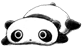 中餐中餐下午點心週次日 期上午點心主食菜餚湯下午點心第十週11/1(四)台式鹹粥香Q白飯義式燒雞、瓜仔肉、洋蔥炒蛋、有機蔬菜                                     冬瓜湯茶葉蛋、水果第十週11/2(五)海鮮烏龍麵紅藜米飯紅燒肉、鮮菇蒲瓜、肉燥銀芽、有機蔬菜          酸辣湯豆漿、水果第十一週11/5(一)雙色小饅頭+枸杞茶香Q白飯蔬食日日式蒸蛋、海結燒百頁、田園時蔬、吉園圃蔬菜          雪花菇菇湯米漿、水果第十一週11/6(二)冬粉丸子湯炒麵鹹酥雞、芹香小炒、豆皮高麗菜、有機蔬菜          綠豆湯杯子蛋糕、水果第十一週11/7(三)鹹湯圓香Q白飯香烤豬排、鼓汁干丁、胡瓜肉絲、季節蔬菜       鮮蔬清湯鍋貼、水果第十一週11/8(四)玉米雞茸粥蕎麥飯筍乾扣肉、玉米炒蛋、蘿蔔肉羹、有機蔬菜          海帶豆芽湯木瓜湯、水果第十一週11/9(五)粿仔條湯香Q白飯滷雞腿、黑胡椒油腐、芋香白菜、有機蔬菜          酸菜筍片湯豆漿、水果               第十二週11/12(一)什錦米粉湯香Q白飯蔬食日日式咖哩鴿蛋、滷海帶串、紅燒豆腐、吉園圃蔬菜          米粉湯鮮奶、水果               第十二週11/13(二)肉絲米苔苜湯蛋炒飯黃金魚排、芝麻黑豆干、蒲瓜肉片、有機蔬菜          佛手瓜湯仙草凍茶、水果               第十二週11/14(三)豬肉餡餅+海芽湯香Q白飯滷雞翅、白菜甜條、炒雙絲、追溯蔬菜    什錦豆腐湯紫米湯、水果               第十二週11/15(四)養生粥香Q白飯黑胡椒豬柳、開陽玉菜、客家小炒、有機蔬菜          玉米蛋花湯綠豆湯、水果               第十二週11/16(五)鍋燒意麵五穀飯醬燒雞、菜豆炒肉絲、紅蘿蔔炒蛋、有機蔬菜          肉骨茶湯豆漿、水果11/19(一)叉燒包+豆漿香Q白飯蔬食日腰果蜜燒豆干、彩繪玉米、鐵板豆芽、吉園圃蔬菜        紫菜蛋花湯米漿、水果11/20(二)鹿港麵線小米飯蒜泥白肉、絲瓜麵線、麻婆豆腐、有機蔬菜          香菇雞湯紅豆湯、水果11/21(三)蘿蔔糕湯香Q白飯椒鹽排骨酥、櫻花蝦炒高麗菜、洋芋炒三絲、追溯蔬菜          日式味噌湯小餐包、水果11/22(四)皮蛋瘦肉粥蕎麥飯五香滷雞排、香菇肉燥、白菜滷、有機蔬菜          燒仙草豆腐湯、水果11/23(五)什錦炒麵日式炒烏龍麵椒鹽排骨酥、雙色炒蛋、綜合滷味、有機蔬菜          沙茶肉羹湯豆漿、水果11/26(一)滑蛋雞絲麵香Q白飯蔬食日麥當勞薯餅、彩繪豆包、三色蒸蛋、吉園圃蔬菜         羅宋湯米漿、水果11/27(二)香菇白玉雞湯糙米飯三杯魚丁、竹筍炒肉絲、蕃茄燒豆腐、有機蔬菜          蔬菜蛋花湯蘇打餅乾、水果11/28(三)火鍋什錦湯香Q白飯紅燒肉、打拋肉、冬瓜竹輪、追溯蔬菜      味噌豆腐湯麵包、水果11/29(四)鮮菇瘦肉粥胚芽飯茄汁豬柳、開陽扁蒲、蔥爆豆干、有機蔬菜          蘿蔔雞湯年糕湯、水果11/30(五)肉羹湯麵香Q白飯蠔油雞腿、銀芽彩絲、鮮菇高麗菜、有機蔬菜          香筍肉片豆漿、水果備註***全面使用非基改黃豆製品及玉米    ***星期一提供吉園圃蔬菜,星期二、星期四、星期五供應有機蔬菜***全面使用非基改黃豆製品及玉米    ***星期一提供吉園圃蔬菜,星期二、星期四、星期五供應有機蔬菜***全面使用非基改黃豆製品及玉米    ***星期一提供吉園圃蔬菜,星期二、星期四、星期五供應有機蔬菜***全面使用非基改黃豆製品及玉米    ***星期一提供吉園圃蔬菜,星期二、星期四、星期五供應有機蔬菜***全面使用非基改黃豆製品及玉米    ***星期一提供吉園圃蔬菜,星期二、星期四、星期五供應有機蔬菜***全面使用非基改黃豆製品及玉米    ***星期一提供吉園圃蔬菜,星期二、星期四、星期五供應有機蔬菜